		Pressemeldung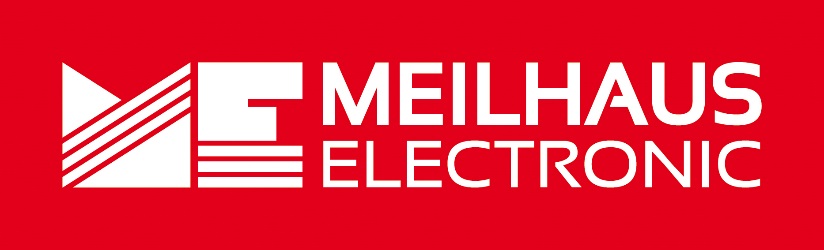 Datum:	Februar 2023Text/Bilder online:	https://www.meilhaus.de/about/press/2023-q1/
PR05-Siglent-SDS6000L.docx
PR05-Siglent-SDS6000L-1.jpg
PR05-Siglent-SDS6000L-2.jpgThema/Subject:	Siglent SDS6000L bei Meilhaus Electronic GmbH.Sperrfrist:	-Digital-Speicheroszilloskop mit niedriger BauhöheSiglent SDS6000LAlling, Februar 2023 – Die Siglent SDS6000L-Familie ist eine Serie von digitalen Speicheroszilloskopen in kompakter Low-Profile-Bauweise. Die Geräte bieten bis zu 8 analoge und 16 digitale Kanäle (MSO-Option) in einem platzsparenden Gehäuse. Sie sind mit Bandbreiten von 2 GHz / 1 GHz / 500 MHz erhältlich und verfügen über eine maximale Abtastrate von 5 GSa/s (10 GSa/s ESR) für jeden Kanal. Die maximale Aufzeichnungslänge beträgt 500 Mpts/ch. Die Geräte der Serie SDS6000L können als eigenständige Oszilloskope verwendet werden, indem sie an ein externes Display und eine Maus angeschlossen werden. Dank des integrierten Webservers können die Oszilloskope auch über LAN ferngesteuert werden. Die Geräte sind außerdem für Erweiterungen ausgelegt: In Kombination mit einem 64-Kanal-Synchronisationsverteiler (SYN64) können mehrere SDS6000L-Module als Hochgeschwindigkeits-Erfassungssystem mit bis zu 512 Kanälen organisiert werden. Die Low-Profile-Digitalspeicheroszilloskope der SDS6000L-Serie von Siglent bieten bis zu 8 analoge Kanäle und 16 digitale Kanäle, Bandbreiten von 2 GHz / 1 GHz / 500 MHz, eine maximale Abtastrate von 5 GSa/s (10 GSa/s ESR) für jeden Kanal sowie eine maximale Aufzeichnungslänge von 500 Mpts/ch. Die Geräte nutzen die SPO-Technologie von Siglent, die eine maximale Wellenformerfassungsrate von bis zu 170.000 wfm/s (Normalmodus, bis zu 750.000 wfm/s im Sequenzmodus) ermöglicht, über eine 256-stufige Intensitätsabstufungsanzeigefunktion verfügt und mit einem Farbtemperaturanzeigemodus ausgestattet ist. Ein innovatives digitales Triggersystem mit hoher Empfindlichkeit und geringem Jitter unterstützt mehrere leistungsstarke Triggermodi, einschließlich Triggerung über den seriellen Bus. Daneben ermöglichen Tools wie Verlaufswellenformaufzeichnung, Such- und Navigationsfunktionen, Maskentest, Leistungsanalyse und Augen-/Jitteranalyse die Erfassung, Speicherung und Analyse erweiterter Wellenformaufzeichnungen. Des weiteren zeichnen sich die Digital-Speicheroszilloskope der SDS6000L-Serie durch eine Reihe von Mess- und Rechenfunktionen, Optionen für einen 25-MHz-Arbitrary-Waveform-Generator sowie serielle Dekodierung aus. Die Geräte der SDS6000L-Serie können als eigenständige Oszilloskope verwendet werden, indem sie an ein externes Display und eine Maus angeschlossen werden. Dank des praktischen integrierten Webservers lassen sie sich auch über LAN fernsteuern. In Kombination mit einem 64-Kanal-Synchronisationsverteiler (SYN64) können mehrere SDS6000L-Module als Hochgeschwindigkeits-Erfassungssystem mit bis zu 512 Kanälen organisiert werden. Ein vollständiger SCPI-Befehlssatz über die Standard-1000-M-LAN-Verbindung bietet eine sehr schnelle Datenerfassung, um automatisierte Testanwendungen zu beschleunigen. Erhältlich sind die Digital-Speicheroszilloskope der SDS6000L-Serie von Siglent im Meilhaus Electronic Webshop www.meilhaus.de. Über Meilhaus Electronic:Die Meilhaus Electronic GmbH mit Sitz in Alling bei München gehört zu den führenden europäischen Entwicklern, Herstellern und Vertriebs-Unternehmen auf dem Gebiet der PC-Mess- und Schnittstellen-Technik. Seit 1977 bietet Meilhaus Electronic Know-how, innovative Entwicklungen und individuelle, kundenspezifische, EMV-gerechte Lösungen für die professionelle Messtechnik und Datenkommunikation. Einsatzgebiete liegen im Bereich Labor, Industrie, Prozess-Automation, HF-Messtechnik, Pre-Compliance-Test, Gebäude- und Umwelttechnik, Automotive-Diagnose/KFZ-Technik bis hin zu Forschung und Entwicklung sowie Hochschule und Ausbildung. Das Produktspektrum umfasst Messinstrumente wie VNA, Funkkommunikationsanalysatoren, Datenlogger, Schnittstellen, Kabeltester, Software sowie PC-Karten und Komponenten für PCI-Express, PCI, USB und Ethernet.Alles rund um die PC-Messtechnik: Messwerterfassung, Steuerung und Datenübertragung in Labor und Industrie. Erfahren Sie mehr unter www.meilhaus.dePresse-KontaktMarcella Dallmayer
m.dallmayer@meilhaus.deErnst Bratz
e.bratz@meilhaus.de
Tel. (0 81 41) 52 71-171Wir freuen uns über eine Veröffentlichung (Print/Online/Newsletter) und stehen Ihnen für weitere Beiträge und Rückfragen gerne zur Verfügung.Die aktuelle Pressemitteilung inklusive hochauflösendem Bildmaterial finden Sie zum Download unter 
https://www.meilhaus.de/about/press/Meilhaus Electronic GmbHMEsstechnik fängt mit ME an.www.meilhaus.comAm Sonnenlicht 282239 Alling bei MünchenTel.:	(0 81 41) 52 71 - 0Fax:	(0 81 41) 52 71 - 129sales@meilhaus.de